EMU Bulletin Insert: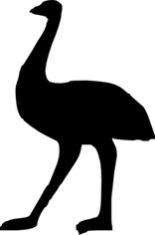 Cross, Cross, Cross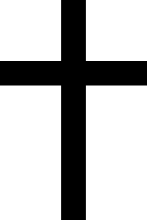 Jesus isn’t joking here! If you follow after him, if you are faithful, you will be opposed and maligned and follow on his way of the cross. This is no easy journey, yet it is faithful, and that is enough! What crosses do you bear on account of following Jesus?What was foundational to the founding of your congregation? How does that faithfulness strengthen you? How does it point you toward ways to follow Jesus?What are you being called to give up for the sake of the Gospel?
Creator God,you form us on the wheel of lifeas a potter molds the clay.Shape us into holy vessels,bearing the mark of your wise crafting,that we may remain strong and useful through years of faithful and obedient servicein Christ's name. Amen.